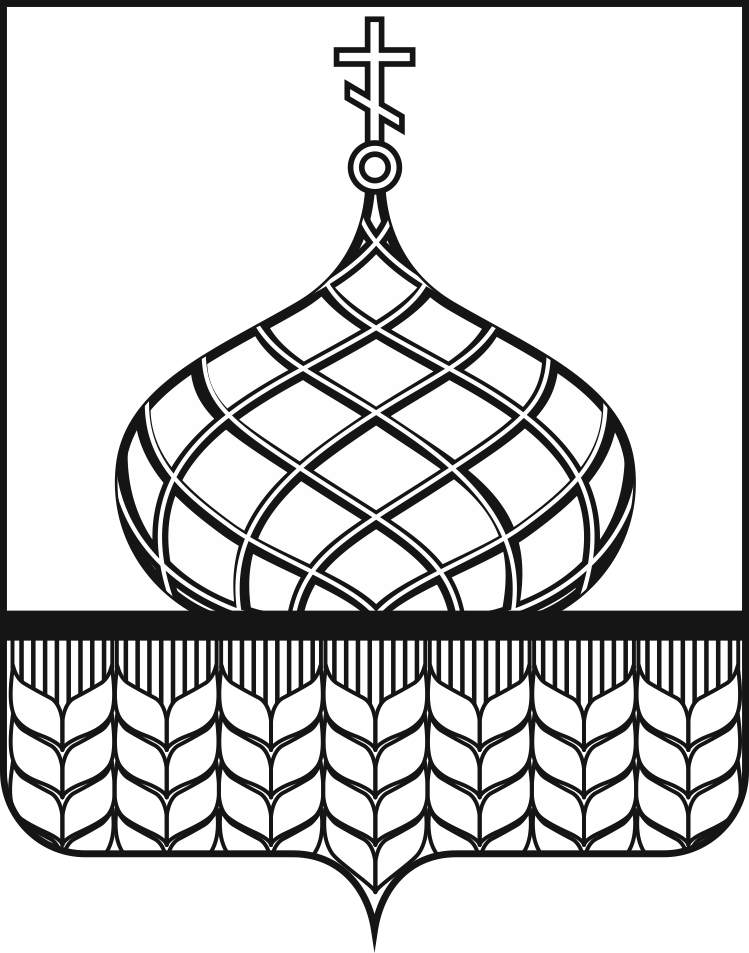 АДМИНИСТРАЦИЯ АННИНСКОГО  МУНИЦИПАЛЬНОГО РАЙОНАВОРОНЕЖСКОЙ ОБЛАСТИРАСПОРЯЖЕНИЕот    07.11. 2017 г.   №336                      п.г.т. АннаНа основании поступившего  заявления  от  индивидуального предпринимателя  главы крестьянского (фермерского) хозяйства  Лысикова Сергея Николаевича  о предоставлении в аренду сроком  на   49  (сорок девять) лет земельного участка, вид разрешенного использования: для сельскохозяйственного использования,  с целью осуществления крестьянским (фермерским)  хозяйством его деятельности и  в соответствии со   ст. 39.18 Земельного кодекса Российской Федерации от 25.10.2001 года №136-ФЗ, ст. 3.3 Федерального закона от 25октября 2001г. N137-ФЗ "О введении в действие Земельного кодекса Российской Федерации"Опубликовать согласно приложению № 1 к данному распоряжению,  извещение о наличии земельного участка, из земель сельскохозяйственного назначения,  вид разрешенного использования: сельскохозяйственное использование, для предоставления в аренду, с целью осуществления крестьянским (фермерским) хозяйством его деятельности  в порядке, установленном для официального опубликования (обнародования) муниципальных правовых актов уставом  Архангельского сельского поселения Аннинского муниципального района Воронежской области, по месту нахождения земельного участка  и разместить извещение на официальном сайте   www.torgi.gov. ru, а также на официальном сайте Аннинского муниципального района Воронежской области в информационно-телекоммуникационной сети "Интернет" www. annaraionadm.ru и на официальном сайте Архангельского сельского поселения  Аннинского муниципального района Воронежской области в информационно-телекоммуникационной сети "Интернет" admarhang-sp.ru - по месту нахождения земельного участка.Возложить контроль за выполнением настоящего распоряжения на председателя комитета по управлению муниципальным имуществом администрации Аннинского муниципального района Ж.Н. Лопатину.Приложение № 1к  распоряжению                                                                                                               администрации  Аннинского                                                                                                                        муниципального района Воронежской области№    336   от    07.11.2017 года.Извещение о предоставлении земельного участка для указанных целейАдминистрация Аннинского муниципального района Воронежской области в соответствии со ст. 39.18 Земельного кодекса Российской Федерации от 25.10.2001 года №136-ФЗ сообщает о наличии   земельного участка  из земель сельскохозяйственного назначения, площадью   252516 кв.м. с кадастровым номером 36:01:0740005:59, местоположение: установлено  относительно ориентира, расположенного за пределами участка. Ориентир жилой дом. Участок находится примерно в 3640 м от ориентира по направлению на юго-восток. Почтовый адрес ориентира: обл. Воронежская, р-н Аннинский, с. Дерябкино, ул. Советская, д.9 , вид разрешенного  использования: для сельскохозяйственного использования, для  предоставления в аренду, сроком на 49 (сорок девять) лет, с целью предоставления  гражданам и крестьянским (фермерским) хозяйствам для осуществления крестьянским (фермерским) хозяйством его деятельности.В течение тридцати дней со дня опубликования и размещения  настоящего извещения, граждане или крестьянские (фермерские) хозяйства, заинтересованные в предоставлении вышеуказанных земельных участков с целью для осуществления крестьянским (фермерским) хозяйством его деятельности,  вправе подать заявление о намерении участвовать в аукционе на право заключения договора аренды такого земельного участка.Заявление о намерении участвовать в аукционе на право заключения договоров аренды такого  земельного участка подается или направляется гражданином или крестьянским (фермерским) хозяйством по их выбору лично или посредством почтовой связи на бумажном носителе в  администрацию Аннинского   муниципального района   Воронежской области,  расположенною по  адресу: 396250, Воронежская область,  Аннинский район, пгт Анна, ул. Ленина, д.26 каб.19.                     Прием заявлений осуществляется  в рабочие дни   с 8 час.00 мин до  16 час. 00 мин по московскому времени. За дополнительной  информацией обращаться   по вышеуказанному адресу или по телефону:   8 ( 47346)  2-11-80Дата окончания приема заявлений: 06.12.2017 года   до 16 часов 00 мин по московскому времени.Приложения к извещению:Форма заявленияПриложение № 1   к извещению От ______________________________________________________Наименование КФХ  (полностью), Ф.И.О. гражданина           Сведения о заявителе для КФХ: ИНН ___________ ОГРН ____________________________________________________________________________________           Юридический адрес для КФХ (адрес регистрации для гражданина) _____________________________________________ _______________________________________________________________________контактный телефон            ЗАЯВЛЕНИЕО намерении участвовать в аукционе на право заключения договора аренды земельного участкаВ соответствии со ст. 39.18 Земельного кодекса Российской Федерации от 25.10.2001 года №136- ФЗ Я, ______________________________________________________________________________________________________________________________________ (полное наименование лица, подающего заявку, адрес (для КФХ ИНН, ОГРН, юридический адрес)сообщаю о своем намерении участвовать в аукционе на право заключения договора аренды земельного участка:Кадастровый номер:_______________________________________________Категория земель:_________________________________________________Вид разрешенного использования:____________________________________Местоположение:__________________________________________________- цель использования земельного участка: ____________________________________________________________________;- испрашиваемое право на предоставляемый земельный участок - аренда- срок аренды земельного участка: _____________________По лоту №___________ Извещение № _______________________ от  ___.______. 201___ года_______________________			________________________________________		____________             Подпись				   наименование лица, подавшего заявление			        датаК настоящей заявке прилагается:Согласие на обработку персональных данныхЯ, ___________________________________________________________________(Ф.И.О.), подписавший заявление о намерении участвовать в аукционе на право заключения договора аренды земельного участка, проживающий(ая) по адресу:___________________________________________________________________________, _________________________________________________________________________________ (наименование удостоверяющего личность документа) серия _______ №____________, выдан «___» __________ 20___ г. ___________________________________________, в соответствии со статьей 9 Федерального закона от 27 июля 2006 года N 152-ФЗ «О персональных данных» даю свое согласие администрации Аннинского муниципального района Воронежской области и Комитету по управлению муниципальным имуществом администрации Аннинского муниципального района , на обработку моих персональных данных, а именно: 1. Фамилия, имя, отчество. 2. Данные документа, удостоверяющего личность. 3. Адрес места жительства и адрес фактического проживания. 4. Контактный телефон, факс и адрес электронной почты. Целью предоставления и обработки персональных данных является: участие в аукционе на право заключения договора аренды земельного участка.  С вышеуказанными персональными данными могут быть совершены следующие действия (операции) или совокупность действий (операций), совершаемых с использованием средств автоматизации или без использования таких средств: сбор, запись, систематизация, накопление, хранение, уточнение (обновление, изменение), извлечение, использование, передача (распространение, предоставление, доступ), обезличивание, блокирование, удаление, уничтожение. Настоящее согласие вступает в силу с момента его подписания и действует в течение пяти лет. Я уведомлен(а) о своем праве отозвать согласие путем подачи в администрацию Аннинского муниципального района Воронежской области и Комитету по управлению муниципальным имуществом администрации Аннинского муниципального района письменного заявления. Подтверждаю, что ознакомлен(а) с положениями Федерального закона от 27.07.2006 № 152-ФЗ «О персональных данных», права и обязанности в области защиты персональных данных мне разъяснены. Подпись субъекта персональных данных _____________________________ «___»_______________ 201__ г.Об опубликовании извещенияГлава Аннинского муниципального районаВ.И. Авдеев№ ____________________Регистрационный №______________от «____»__________________ 2015 г.час._________  мин._________№ п\пНаименованиеКол-во страниц (листов)1.Документ, подтверждающий личность заявителя, а в случае обращения представителя юридического или физического лица - документ, подтверждающий полномочия представителя юридического или физического лица в соответствии с законодательством Российской Федерации, копия которого заверяется должностным лицом органа исполнительной власти или органа местного самоуправления, принимающим заявление, и приобщается к поданному заявлению